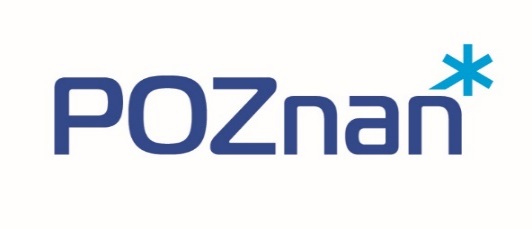 Miejsce na logo RealizatoraZałącznik nr 5 do umowySPRAWOZDANIE z realizacji programu polityki zdrowotnej pn.:„Profilaktyka i wczesne wykrywanie osteoporozy wśród kobiet w wieku 50+, 
zamieszkałych w Poznaniu, na lata 2024-2027” Część I. SPRAWOZDANIE MERYTORYCZNELiczbowe określenie skali działań zrealizowanych w ramach programu2. Opis wykonania programuOpis powinien zawierać szczegółową informację o zrealizowanych działaniach ze szczególnym uwzględnieniem charakterystyki interwencji. W opisie należy uwzględnić wszystkie planowane działania, zakres, w jakim zostały one zrealizowane, i wyjaśnienie ewentualnych odstępstw w ich realizacji.3. Ewaluacja programuNależy opisać i przedstawić wyniki pre- i posttestów oraz ankiet satysfakcji. 4. Informacje o problemach, które powstały w trakcie realizacji programu z uwzględnieniem działań modyfikujących5. Inne ważne informacje dotyczące realizacji programuCzęść II. SPRAWOZDANIE Z WYDATKOWANIA ŚRODKÓWRozliczenie ze względu na rodzaj kosztówUwagi mogące mieć znaczenie przy ocenie realizacji budżetuZestawienie faktur/rachunkówDo sprawozdania należy załączyć spis wszystkich faktur (rachunków), które opłacone zostały ze środków pochodzących z budżetu Miasta Poznania. Spis powinien zawierać: numer faktury (rachunku), datę wystawienia, wysokość wydatkowanej kwoty i wskazanie, w jakiej części została pokryta ze środków publicznych, oraz rodzaj towaru lub zakupionej usługi. Każda z faktur (rachunków) powinna być opatrzona na odwrocie pieczęcią Realizatora oraz zawierać sporządzony w sposób trwały opis zawierający informacje: z jakich środków finansowych wydatkowana kwota została pokryta (publicznych) oraz jakie było przeznaczenie zakupionych towarów, usług lub innego rodzaju opłaconej należności. Informacja ta powinna być podpisana przez osobę reprezentującą Realizatora i osobę odpowiedzialną za sprawy dotyczące rozliczeń finansowych.
Część III. ZAŁĄCZNIKIDo sprawozdania należy załączyć dodatkowe materiały mogące dokumentować działania faktyczne podjęte przy realizacji zadania (np. listy uczestników programu, publikacje wydane w ramach programu, raporty, wyniki prowadzonych ewaluacji). W przypadku zwrotu niewykorzystanych środków finansowych należy załączyć potwierdzenie zwrotu.........................................................................................................................................................................................................................................................................................................................................................................................................................................................................................................................................................................................................................Oświadczam(-my), że:wszystkie podane w niniejszym sprawozdaniu informacje są zgodne z aktualnym stanem prawnym i faktycznym,wszystkie kwoty wymienione w zestawieniu faktur/rachunków zostały faktycznie poniesione.Poznań, dnia……………………………………….				………………………………………………………..										Podpis i pieczątka RealizatoraPOUCZENIESprawozdania składa się osobiście lub nadsyła przesyłką poleconą w przewidzianym w umowie terminie na adres organu zlecającego.ADRESAT SPRAWOZDANIA – ORGANIZATOR PROGRAMU POLITYKI ZDROWOTNEJWydział Zdrowia i Spraw Społecznych Urząd Miasta Poznaniaul. 3 Maja 46, 61-728 Poznańtel. 61 878 56 32e-mail: wziss@um.poznan.plDANE REALIZATORA PROGRAMU POLITYKI ZDROWOTNEJ SPORZĄDZAJĄCEGO SPRAWOZDANIE(pieczęć podmiotu)SPRAWOZDANIE (należy wskazać właściwe)ZA OKRES OD… DO…(należy wpisać okres zgodny z umową)ROCZNEKOŃCOWENUMER UMOWYDATA ZAWARCIA UMOWYDANE LICZBOWE DOTYCZĄCE DZIAŁAŃ EDUKACYJNYCHDANE LICZBOWE DOTYCZĄCE DZIAŁAŃ EDUKACYJNYCHRazem1Liczba szkoleń2Liczba uczestniczek biorących udział w szkoleniu3Liczba członków rodzin biorących udział w szkoleniuDANE LICZBOWE UDZIELONYCH ŚWIADCZEŃDANE LICZBOWE UDZIELONYCH ŚWIADCZEŃ50-59 lat60-69 latpowyżej 70 RazemCZĘŚĆ ACZĘŚĆ A1Liczba kobiet zgłoszonych do programu 2Liczba kobiet zakwalifikowanych do programu3Liczba kobiet, u których stwierdzono przeciwskazania do udziału w programie 4Liczba kobiet ponownie zakwalifikowanych do udziału w programie5Liczba kobiet rezygnujących z udziału w programie6Liczba kobiet, u których wykonano ocenę bezwzględnego 10-letniego ryzyka złamania7Liczba kobiet, u których wykonano densytometrię szyjki kości udowejCZĘŚĆ BCZĘŚĆ B8Liczba kobiet, u których we wczesnym stadium wykryto ryzyko zachorowalności z powodu osteoporozy9Liczba kobiet, u których stwierdzono podczas badań kwalifikacyjnych chorobowość z powodu osteoporozy10Liczba kobiet, u których wykryto powikłania zdrowotne z powodu zbyt późno zdiagnozowanej osteoporozy11Liczba kobiet z wysokim 10-letnim ryzykiem złamania ocenionym metodą FRAX12Liczba kobiet z wysokim 10-letnim ryzykiem złamania ocenionym metodą FRAX11Liczba kobiet z wysokim ryzykiem złamań osteoporotycznychLp.Nazwa pozycji kosztowejzgodnie z kalkulacją kosztów zawartą w oferciePoprzednie okresy sprawozdawczeBieżący okres sprawozdawczy ŁącznieLp.Nazwa pozycji kosztowejzgodnie z kalkulacją kosztów zawartą w oferciekwota (w zł)kwota (w zł)kwota (w zł)12345Ogółem:Zestawienie faktur (rachunków)Zestawienie faktur (rachunków)Zestawienie faktur (rachunków)Zestawienie faktur (rachunków)Zestawienie faktur (rachunków)Zestawienie faktur (rachunków)Lp.Numer dokumentu księgowegoData wystawienia dokumentu księgowegoNazwa pozycji kosztowej zgodnie z kalkulacją kosztów zawartą w ofercieNazwa zakupionego towaru/usługiKwota (w zł)123Razem: